8th Backyard Vendor Fair Contract for FOOD & BEVERAGE VENDORS July 13th, 2024Hosted by Fit With Sherry, LLC at Macungie Memorial Park, 50 N. Poplar St, Macungie, PA 18062By signing this you are committing to the following:Participating in the Backyard Vendor Fair July 13th from 10 AM until 4 PM, setup begins at 6:30 AMBringing your own truck, canopy, tables, etc. Set up and tear down of your assigned space. What you bring you take with you.LEAVE THE DRAMA FOR YOUR MAMA!!!! $75, NON-REFUNDABLE per food and beverage vendor 24 foot space$65, NON-REFUNDABLE per food and beverage 10x10If you are caught verbally attacking another person or business you WILL BE ESCORTED OFF THE PARK PROPERTY!Inviting a minimum of 50 friends, relatives or acquaintances via the Facebook event, or your social media page. (I create an event page and will send to you to add to your social media events page)YOU MUST ADD FIT WITH SHERRY, LLC, 7595 Buttercup Rd, Macungie, PA 18062 AND MACUNGIE MEMORIAL PARK, 50 Poplar St, Macungie, PA 18062 TO YOUR INSURANCE FOR THE EVENT AND SEND A COPY WITH YOUR SIGNED CONTRACT!  NO EXCEPTIONS!ALCOHOL – YOU MUST PROVIDE RAMP CARD FOR PERSON SELLING ALCOHOLPAYMENT MUST ACCOMPANY SIGNED CONTRACT, INSURANCE AND RAMP CARD ( FOR ALCOHOL SALES). You have 2 weeks from the time the contract is sent to have it turned in WITH payment to secure your spot. After 2 weeks, it will go to the next person who reaches out with similar items. YOU MAY NOT LEAVE EARLY! TEAR DOWN IS AT 4 PM This is a family friendly event, PLEASE SAVE YOUR WEED SMOKING FOR LATER. I am looking for volunteers to help this year. We have grown & I acknowledge the fact I need help. If you are able or know someone who needs community service please let me know:Help Efrain with set up______________________________________________Someone to be in charge of the children’s area (basically check in on vendors throughout the day to be sure everyone is ok and get me if needed) ______________________Special requests such as handicap accessibility ____________________________________________________________________________________________________________________________________________________________***IF YOU HAVE ANY QUESTIONS BEFORE OR DURING THE EVENT SEE SHERRY ANN RAIMUNDO***By signing this form, I agree to all the above. If I do not follow all rules laid out, I understand I will have terminated my opportunity to participate in future Backyard Vendor Events.BACKYARD VENDOR FAIR JULY 13TH, 2023, 10 AM – 4 PM (FOOD/BEVERAGE)Name: _______________________________________PHONE______________________________Business: _________________________________________________________________________Website: _________________________________________________________________________EMAIL Address: ____________________________________________________________________Menu:_____________________________________________________________________________________________________________________________________________________________Date: ____________________________________________________________________________Insurance attached: ___________________RAMP card for Alcohol sales attached: __________________Do you have a food truck? _____________________________What size space do you need for the trailer? (You are given 24’) ______________________________Additional 24’ is $75 _________________________________________________________________Less than additional 24’ is $50 _________________________________________________________Amount Due: ________________   DATE PAID AND FORM OF PAYMENT: ______________________Willing to participate in the Basket Raffle: YES or NO_______________________________________Form of Payment: Mail check or money order, made out to:Sherry Ann Raimundo to:7595 Buttercup Rd Macungie, PA 18062SHERRY’S CELL PHONE 610-570-9825VENMO: @SherryRaimundo MUST CLICK FRIENDS AND FAMILY TO AVOID FEES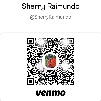 CASHAPP: $SherryRaimundo MUST CLICK FRIENDS AND FAMILY TO AVOID FEES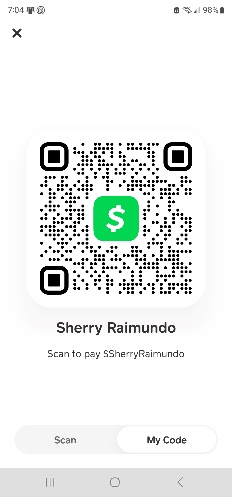 ************************ NO PAYPAL IS ACCEPTED*************************ONCE THE CONTRACT IS RECEIVED, THE SPOT IS HELD FOR YOU AND ADVERTISING HAS BEGUN.NO REFUNDS FOR ANY REASON.IF YOU CANCEL YOU ARE RESPONSIBLE FOR A MINIMUM OF $45 – THE CRAFTER FEE FOR THE SPOT HAVING BEEN HELD FOR YOU.